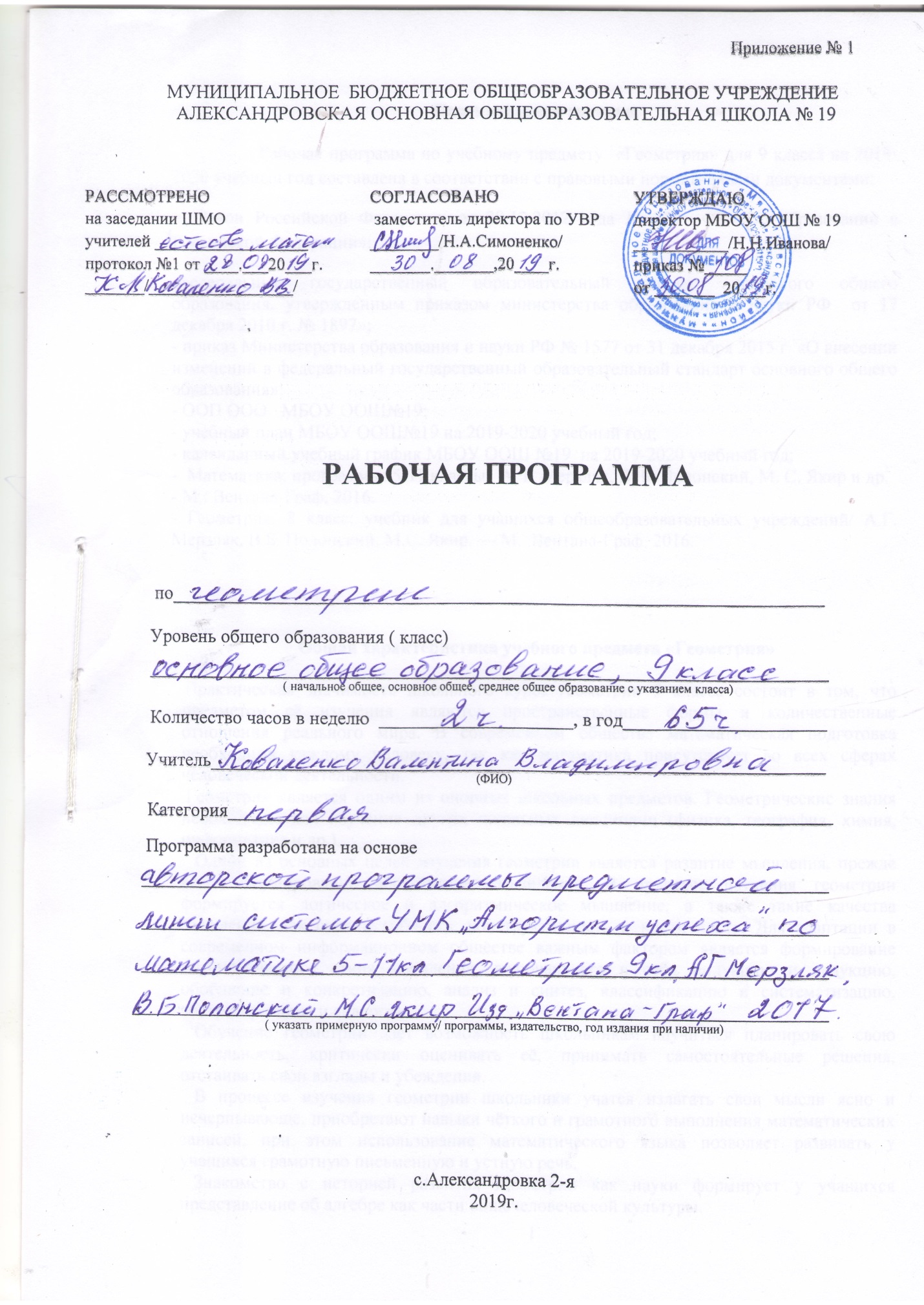 Пояснительная записка.              Рабочая программа по учебному предмету  «Геометрия» для 9 класса на 2019-2020 учебный год составлена в соответствии с правовыми нормативными документами: Закон Российской Федерации от 29.12.2012 года № 273 –ФЗ «Об образовании в Российской Федерации»; -федеральный государственный образовательный стандарт основного общего образования, утвержденным приказом министерства образования и науки РФ  от 17 декабря 2010 г. № 1897»;- приказ Министерства образования и науки РФ № 1577 от 31 декабря 2015 г. «О внесении изменений в федеральный государственный образовательный стандарт основного общего образования»; - ООП ООО   МБОУ ООШ№19; - учебный план МБОУ ООШ№19 на 2019-2020 учебный год;- календарный учебный график МБОУ ООШ №19  на 2019-2020 учебный год; -  Математика: программы: 5-11 классы/  А. Г. Мерзляк, В. Б. Полонский, М. С. Якир и др. - М.: Вентана-Граф, 2016.- Геометрия: 9 класс: учебник для учащихся общеобразовательных учреждений/ А.Г. Мерзляк, В.Б. Полонский, М.С. Якир. — М. :Вентана-Граф, 2016..    Общая характеристика учебного предмета «Геометрия»   Практическая значимость школьного курса геометрии 9 класса состоит в том, что предметом её изучения являются пространственные формы и количественные отношения реального мира. В современном обществе математическая подготовка необходима каждому человеку, так как математика присутствует во всех сферах человеческой деятельности. Геометрия является одним из опорных школьных предметов. Геометрические знания необходимы для изучения других школьных дисциплин (физика, география, химия, информатика и др.).   Одной из основных целей изучения геометрии является развитие мышления, прежде всего формирование абстрактного мышления. В процессе изучения геометрии формируется логическое и алгоритмическое мышление, а также такие качества мышления, как сила и гибкость, конструктивность и критичность. Для адаптации в современном информационном обществе важным фактором является формирование математического стиля мышления, включающего в себя индукцию и дедукцию, обобщение и конкретизацию, анализ и синтез, классификацию и систематизацию, абстрагирование и аналогию.   Обучение геометрии даёт возможность школьникам научиться планировать свою деятельность, критически оценивать её, принимать самостоятельные решения, отстаивать свои взгляды и убеждения.   В процессе изучения геометрии школьники учатся излагать свои мысли ясно и исчерпывающе, приобретают навыки чёткого и грамотного выполнения математических записей, при этом использование математического языка позволяет развивать у учащихся грамотную письменную и устную речь.   Знакомство с историей развития геометрии как науки формирует у учащихся представление об алгебре как части общечеловеческой культуры.   Значительное внимание в изложении теоретического материала курса уделяется его мотивации, раскрытию сути основных понятий, идей, методов. Обучение построено на базе теории развивающего обучения, что достигается особенностями изложения теоретического материала и упражнениями на сравнение, анализ, выделение главного, установление связей, классификацию, обобщение и систематизацию. Особо акцентируются содержательное раскрытие математических понятий, толкование сущности математических методов, и области их применения, демонстрация возможности применения теоретических знаний для решения разнообразных задач прикладного характера. Осознание общего, существенного является основной базой для решения типовых упражнений, Важно приводить детальные пояснения к решению типовых упражнений. Этим раскрывается суть метода, подхода, предлагается алгоритм или эвристическая схема решения упражнений определённого типа Раскрывая внутреннюю гармонию математики, формируя понимание красоты и изящества математических рассуждений, способствуя восприятию геометрических форм, усвоению понятия симметрии, геометрия вносит значительный вклад в эстетическое воспитание учащихся. Её изучение развивает воображение школьников, существенно обогащает и развивает их пространственные представлении. Цели курса:Изучение геометрии в 9 классе направлено на достижение следующих целей:1) в направлении личностного развития• развитие логического и критического мышления, культуры речи, способности к умственному эксперименту;• формирование у учащихся интеллектуальной честности и объективности, способности к преодолению мыслительных стереотипов, вытекающих из обыденного опыта;• воспитание качеств личности, обеспечивающих социальную мобильность, способность принимать самостоятельные решения;• формирование качеств мышления, необходимых для адаптации в современном информационном обществе;• развитие интереса к математическому творчеству и математических способностей;2) в метапредметном направлении• формирование представлений о математике как части общечеловеческой культуры, о значимости математики в развитии цивилизации и современного общества;• развитие представлений о математике как форме описания и методе познания действительности, создание условий для приобретения первоначального опыта математического моделирования;• формирование общих способов интеллектуальной деятельности, характерных для математики и являющихся основой познавательной культуры, значимой для различных сфер человеческой деятельности;3) в предметном направлении• овладение математическими знаниями и умениями, необходимыми для продолжения обучения в старшей школе или иных общеобразовательных учреждениях, изучения смежных дисциплин, применения в повседневной жизни;• создание фундамента для математического развития, формирования механизмов мышления, характерных для математической деятельности.    Место  предмета в учебном плане:  Рабочая программа рассчитана на изучение предмета 2 часа в неделю, 68 часов в год (при 34 неделях). В соответствии с годовым календарным учебным графиком на 2019-2020 учебный год и в связи с государственными праздниками программа по математике будет реализована за 65 часов. Основное содержание учебного предметаРешение треугольников. Тригонометрические  функции углов, теорема косинусов и теорема синусов. Решение треугольников. Формулы нахождения площади.Правильные многоугольники. Правильные многоугольники и их свойства, длина окружности . Площадь круга.Декартовы координаты. Расстояние  между двумя точками с заданными координатами. Координаты   середины  отрезка. Уравнение фигуры. Уравнение окружности. Уравнение прямой. Угловой коэффициент прямой. Метод координат.Вектор. Понятие вектора. Координаты вектора. Сложение и вычитание векторов. Умножение вектора на число. Применение векторов. Скалярное произведение векторов.Геометрические преобразования Движение(перемещение) фигуры. Осевая симметрия. Поворот. Гомотетия. Подобие фигур. Применение преобразования фигур при решении задач.Тематическое планированиеПланируемые результаты освоения данной программы.Личностные результаты:1)  воспитание российской гражданской идентичности; патриотизма, уважения к Отечеству, осознания вклада отечественных учёных в развитие мировой науки;2)  ответственное отношение к учению, готовность и способность обучающихся к саморазвитию и самообразованию на основе мотивации к обучению и познанию;3)  осознанный выбор и построение дальнейшей  индивидуальной траектории образования на базе ориентировки в мире профессий и профессиональных предпочтений с учётом устойчивых познавательных интересов, а так же на основе формирования уважительного отношения к труду, развитие опыта участия в социально значимом труде;4)  умение контролировать процесс и результат учебной и математической деятельности;5)  критичность мышления, инициатива, находчивость, активность при решении математических задач. Метапредметные результаты:1) умение самостоятельно определять цели своего обучения, ставить и формулировать для себя новые задачи в учёбе, развивать мотивы и интересы своей познавательной деятельности;2)  умение соотносить свои действия с планируемыми результатами, осуществлять контроль своей деятельности в процессе достижения результата, определять способы действия в рамках предложенных условий и требований, корректировать свои действия в соответствии изменяющейся ситуацией;3)  Умение определять понятия, создавать обобщения, устанавливать аналогии, классифицировать, самостоятельно выбирать основания и критерии для классификации;4)  умение устанавливать причинно- следственные связи, строить логические рассуждения, умозаключения ( индуктивное, дедуктивное, по аналогии) и делать выводы5) умение иллюстрировать изученные понятия и свойства фигур, опровергать неверные утверждения6)  развитие компетентности в области использования информационно-коммуникационных  технологий;7)  первоначальные представления о идеях и методах математики как об универсальном языке науки и техники, о средстве моделирования явлений и процессов;8)  умение видеть математическую задачу в контексте проблемной ситуации в других дисциплинах, в окружающей жизни;9)  умение находить в различных источниках информацию, необходимую для решения математических проблем, и представлять её в понятной форме, принимать решение у условиях неполной или избыточной, точной или вероятностной информации;10)  Умение понимать и использовать математические средства наглядности (графики, таблицы, схемы и др.) для иллюстрации, интерпретации, аргументации;11)  умение выдвигать гипотезы при решении задачи, понимать необходимость их проверки;12)  понимание сущности алгоритмических предписаний и умение действовать в соответствии с предложенным алгоритмом.Предметные результаты:1) осознание значения геометрии в повседневной жизни человека;2)  представление о геометрии как сфере математической деятельности, об этапах её развития, о её значимости для развития цивилизации ;             3)  развитие умение работать с учебным математическим текстом ( анализировать извлекать необходимую информацию), точно и грамотно излагать свои мысли с применением математической терминологии и символики, проводить классификацию, логические обоснования;4)  владение базовым понятийным аппаратом по основным разделам содержания;5)  систематические знания о фигурах и их свойствах;6)  практически значимые геометрические умения и навыки, их применение к решению геометрических и негеометрических задач, предполагающее умения:изображать фигуры на плоскости;использовать геометрический язык для описания предметов окружающего мира;измерять длины отрезков, величины углов. Календарно-тематическое планированиегеометрия 9 класс ( Мерзляк) . ТемаКол-во часовКонтрольРешение треугольников17К. р. –1Правильные многоугольники10К. р. – 1 Декартовы координаты12К. р. – 1Векторы15К. р. – 1 Геометрические преобразования11К.р.-1Итого656№п/пТема урокаТема урокаТема урокаСодержание урокаСодержание урокаВиды контроляВиды контроляПланируемые результатыПланируемые результатыд/зд/зДата проведенияДата проведенияПовторение за 7-8 класс 3 часаПовторение за 7-8 класс 3 часаПовторение за 7-8 класс 3 часаПовторение за 7-8 класс 3 часаПовторение за 7-8 класс 3 часаПовторение за 7-8 класс 3 часаПовторение за 7-8 класс 3 часаПовторение за 7-8 класс 3 часаПовторение за 7-8 класс 3 часаПовторение за 7-8 класс 3 часаПовторение за 7-8 класс 3 часаПовторение за 7-8 класс 3 часаПовторение за 7-8 класс 3 часаПовторение за 7-8 класс 3 часа11Треугольник. Виды треугольников. Признаки равенства и подобия треугольниковТреугольники. Виды треугольников. Медиана, биссектриса, высота, средняя линия треугольника. Свойства и признаки равнобедренного треугольника. Серединный перпендикуляр отрезка. Соотношения между сторонами и углами треугольника. Теорема Пифагора.Подобные треугольники. Точки пересечения медиан, биссектрис, высот треугольника, серединных перпендикуляров сторон треугольника. Теорема Фалеса. Метрические соотношения в прямоугольном треугольнике.Треугольники. Виды треугольников. Медиана, биссектриса, высота, средняя линия треугольника. Свойства и признаки равнобедренного треугольника. Серединный перпендикуляр отрезка. Соотношения между сторонами и углами треугольника. Теорема Пифагора.Подобные треугольники. Точки пересечения медиан, биссектрис, высот треугольника, серединных перпендикуляров сторон треугольника. Теорема Фалеса. Метрические соотношения в прямоугольном треугольнике.СРСРСРСРРешать основные задачи на построение: построение угла, равного данному; построение серединного перпендикуляра данного отрезка; построение прямой, проходящей через данную точку и перпендикулярной данной прямой; построение биссектрисы данного угла; построение треугольника по двум сторонам и углу между ними; по стороне и двум прилежащим к ней углам.
Решать задачи на построение методом ГМТ.
Строить треугольник по трём сторонам.Решать задачи на вычисление, доказательство и построениеРешать основные задачи на построение: построение угла, равного данному; построение серединного перпендикуляра данного отрезка; построение прямой, проходящей через данную точку и перпендикулярной данной прямой; построение биссектрисы данного угла; построение треугольника по двум сторонам и углу между ними; по стороне и двум прилежащим к ней углам.
Решать задачи на построение методом ГМТ.
Строить треугольник по трём сторонам.Решать задачи на вычисление, доказательство и построениеЗадачи из дидактических материаловЗадачи из дидактических материалов5.0922Четырехугольники. Виды четырехугольников. Свойства и признаки. Формулы площадей.Четырёхугольники. Параллелограмм. Свойства и признаки параллелограмма. Прямоугольник, ромб, квадрат, их свойства и признаки. Трапеция. Средняя линия трапеции и её свойства.Многоугольники. Выпуклые многоугольники. Сумма углов выпуклого многоугольника. Правильные многоугольники.Четырёхугольники. Параллелограмм. Свойства и признаки параллелограмма. Прямоугольник, ромб, квадрат, их свойства и признаки. Трапеция. Средняя линия трапеции и её свойства.Многоугольники. Выпуклые многоугольники. Сумма углов выпуклого многоугольника. Правильные многоугольники.СРСРСРСРДоказывать: теоремы о сумме углов четырёхугольника, о градусной мере вписанного угла, о свойствах и признаках параллелограмма, прямоугольника, ромба, вписанного и описанного четырёхугольника.Применять изученные определения, свойства и признаки к решению задачДоказывать: теоремы о сумме углов четырёхугольника, о градусной мере вписанного угла, о свойствах и признаках параллелограмма, прямоугольника, ромба, вписанного и описанного четырёхугольника.Применять изученные определения, свойства и признаки к решению задачЗадачи из дидактических материаловЗадачи из дидактических материалов6.0933Окружность, касательная и секущая. Признаки и свойстваОкружность и круг. Элементы окружности и круга. Центральные и вписанные углы. Касательная к окружности и её свойства. Описанная и вписанная окружности треугольника. Вписанные и описанные многоугольники.Геометрическое место точек (ГМТ). Серединный перпендикуляр отрезка и биссектриса угла как ГМТ.Окружность и круг. Элементы окружности и круга. Центральные и вписанные углы. Касательная к окружности и её свойства. Описанная и вписанная окружности треугольника. Вписанные и описанные многоугольники.Геометрическое место точек (ГМТ). Серединный перпендикуляр отрезка и биссектриса угла как ГМТ.СРСРСРСРРешать основные задачи на построение: построение угла, равного данному; построение серединного перпендикуляра данного отрезка; построение прямой, проходящей через данную точку и перпендикулярной данной прямой; построение биссектрисы данного угла; построение треугольника по двум сторонам и углу между ними; по стороне и двум прилежащим к ней углам.
Решать задачи на построение методом ГМТ.Решать основные задачи на построение: построение угла, равного данному; построение серединного перпендикуляра данного отрезка; построение прямой, проходящей через данную точку и перпендикулярной данной прямой; построение биссектрисы данного угла; построение треугольника по двум сторонам и углу между ними; по стороне и двум прилежащим к ней углам.
Решать задачи на построение методом ГМТ.Задачи из дидактических материаловЗадачи из дидактических материалов12.09Глава 1. Решение треугольников14 часовГлава 1. Решение треугольников14 часовГлава 1. Решение треугольников14 часовГлава 1. Решение треугольников14 часовГлава 1. Решение треугольников14 часовГлава 1. Решение треугольников14 часовГлава 1. Решение треугольников14 часовГлава 1. Решение треугольников14 часовГлава 1. Решение треугольников14 часовГлава 1. Решение треугольников14 часовГлава 1. Решение треугольников14 часовГлава 1. Решение треугольников14 часовГлава 1. Решение треугольников14 часовГлава 1. Решение треугольников14 часовЦели ученика: изучение модуля  «Синус, косинус и тангенс угла» и получение последовательной системы математических знаний, необходимых для изучения школьных естественно- научных дисциплин на базовом уровне.Для этого необходимо:Иметь представление о понятиях синуса, косинуса и тангенса угла, об основных тождествах.Овладеть умениями:Пользование формул основных тригонометрических формулНахождение значений синуса, косинуса и тангенса угла от 0 до 1800, пользование таблицей Брадиса.Цели ученика: изучение модуля  «Синус, косинус и тангенс угла» и получение последовательной системы математических знаний, необходимых для изучения школьных естественно- научных дисциплин на базовом уровне.Для этого необходимо:Иметь представление о понятиях синуса, косинуса и тангенса угла, об основных тождествах.Овладеть умениями:Пользование формул основных тригонометрических формулНахождение значений синуса, косинуса и тангенса угла от 0 до 1800, пользование таблицей Брадиса.Цели ученика: изучение модуля  «Синус, косинус и тангенс угла» и получение последовательной системы математических знаний, необходимых для изучения школьных естественно- научных дисциплин на базовом уровне.Для этого необходимо:Иметь представление о понятиях синуса, косинуса и тангенса угла, об основных тождествах.Овладеть умениями:Пользование формул основных тригонометрических формулНахождение значений синуса, косинуса и тангенса угла от 0 до 1800, пользование таблицей Брадиса.Цели ученика: изучение модуля  «Синус, косинус и тангенс угла» и получение последовательной системы математических знаний, необходимых для изучения школьных естественно- научных дисциплин на базовом уровне.Для этого необходимо:Иметь представление о понятиях синуса, косинуса и тангенса угла, об основных тождествах.Овладеть умениями:Пользование формул основных тригонометрических формулНахождение значений синуса, косинуса и тангенса угла от 0 до 1800, пользование таблицей Брадиса.Цели ученика: изучение модуля  «Синус, косинус и тангенс угла» и получение последовательной системы математических знаний, необходимых для изучения школьных естественно- научных дисциплин на базовом уровне.Для этого необходимо:Иметь представление о понятиях синуса, косинуса и тангенса угла, об основных тождествах.Овладеть умениями:Пользование формул основных тригонометрических формулНахождение значений синуса, косинуса и тангенса угла от 0 до 1800, пользование таблицей Брадиса.Цели ученика: изучение модуля  «Синус, косинус и тангенс угла» и получение последовательной системы математических знаний, необходимых для изучения школьных естественно- научных дисциплин на базовом уровне.Для этого необходимо:Иметь представление о понятиях синуса, косинуса и тангенса угла, об основных тождествах.Овладеть умениями:Пользование формул основных тригонометрических формулНахождение значений синуса, косинуса и тангенса угла от 0 до 1800, пользование таблицей Брадиса.Цели ученика: изучение модуля  «Синус, косинус и тангенс угла» и получение последовательной системы математических знаний, необходимых для изучения школьных естественно- научных дисциплин на базовом уровне.Для этого необходимо:Иметь представление о понятиях синуса, косинуса и тангенса угла, об основных тождествах.Овладеть умениями:Пользование формул основных тригонометрических формулНахождение значений синуса, косинуса и тангенса угла от 0 до 1800, пользование таблицей Брадиса.Цели педагога:Создать условия:Для формирования представлений о синусе, косинусе и тангенсе угла от 0 до 1800, об основном тригонометрическом тождестве;.Формирование умений  пользоваться формулами основных тригонометрических тождеств;Усвоения навыков нахождения значений синусов, косинусов и тангенсов угла от 0 до 1800 , пользоваться таблицей Брадиса.Цели педагога:Создать условия:Для формирования представлений о синусе, косинусе и тангенсе угла от 0 до 1800, об основном тригонометрическом тождестве;.Формирование умений  пользоваться формулами основных тригонометрических тождеств;Усвоения навыков нахождения значений синусов, косинусов и тангенсов угла от 0 до 1800 , пользоваться таблицей Брадиса.Цели педагога:Создать условия:Для формирования представлений о синусе, косинусе и тангенсе угла от 0 до 1800, об основном тригонометрическом тождестве;.Формирование умений  пользоваться формулами основных тригонометрических тождеств;Усвоения навыков нахождения значений синусов, косинусов и тангенсов угла от 0 до 1800 , пользоваться таблицей Брадиса.Цели педагога:Создать условия:Для формирования представлений о синусе, косинусе и тангенсе угла от 0 до 1800, об основном тригонометрическом тождестве;.Формирование умений  пользоваться формулами основных тригонометрических тождеств;Усвоения навыков нахождения значений синусов, косинусов и тангенсов угла от 0 до 1800 , пользоваться таблицей Брадиса.Цели педагога:Создать условия:Для формирования представлений о синусе, косинусе и тангенсе угла от 0 до 1800, об основном тригонометрическом тождестве;.Формирование умений  пользоваться формулами основных тригонометрических тождеств;Усвоения навыков нахождения значений синусов, косинусов и тангенсов угла от 0 до 1800 , пользоваться таблицей Брадиса.Цели педагога:Создать условия:Для формирования представлений о синусе, косинусе и тангенсе угла от 0 до 1800, об основном тригонометрическом тождестве;.Формирование умений  пользоваться формулами основных тригонометрических тождеств;Усвоения навыков нахождения значений синусов, косинусов и тангенсов угла от 0 до 1800 , пользоваться таблицей Брадиса.Цели педагога:Создать условия:Для формирования представлений о синусе, косинусе и тангенсе угла от 0 до 1800, об основном тригонометрическом тождестве;.Формирование умений  пользоваться формулами основных тригонометрических тождеств;Усвоения навыков нахождения значений синусов, косинусов и тангенсов угла от 0 до 1800 , пользоваться таблицей Брадиса.44Тригонометрические функции угла от 0° до 180°Единичная окружность, определение синуса, косинуса, тангенса, котангенса углов от 0  до  180через координаты точки на единичной окружностиЕдиничная окружность, определение синуса, косинуса, тангенса, котангенса углов от 0  до  180через координаты точки на единичной окружностиРТ 3-8РТ 3-8РТ 3-8РТ 3-8Ученик познакомится  с единичной окружностью,  повторит основное тригонометрическое тождество, формулы приведения - будет знать определение основных тригонометрических функций и их свойства;Научится решать задачи на применение формулы для вычисления координат точки,   проводить доказательство теорем и применять их при решении задач .Ученик познакомится  с единичной окружностью,  повторит основное тригонометрическое тождество, формулы приведения - будет знать определение основных тригонометрических функций и их свойства;Научится решать задачи на применение формулы для вычисления координат точки,   проводить доказательство теорем и применять их при решении задач .§1. №3,5,7,9§1. №3,5,7,913.0955Тригонометрические функции угла от 0° до 180°Основное тригонометрическое тождества.Основное тригонометрическое тождества.РТ 9-16РТ 9-16РТ 9-16РТ 9-16Ученик познакомится  с единичной окружностью,  повторит основное тригонометрическое тождество, формулы приведения - будет знать определение основных тригонометрических функций и их свойства;Научится решать задачи на применение формулы для вычисления координат точки,   проводить доказательство теорем и применять их при решении задач .Ученик познакомится  с единичной окружностью,  повторит основное тригонометрическое тождество, формулы приведения - будет знать определение основных тригонометрических функций и их свойства;Научится решать задачи на применение формулы для вычисления координат точки,   проводить доказательство теорем и применять их при решении задач .§1. №12,16,18,20,22§1. №12,16,18,20,2219.0966Теорема косинусовТеорема косинусов, теорема  Пифагора как частный случай теоремы косинусов.Теорема косинусов, теорема  Пифагора как частный случай теоремы косинусов.РТ 20-22РТ 20-22РТ 20-22РТ 20-22Выучат теорему косинусов, научатсявыполнять чертеж по условию задачи, применять теоремы косинусов  при решении задач.Выучат теорему косинусов, научатсявыполнять чертеж по условию задачи, применять теоремы косинусов  при решении задач.§2 . № 29,31,33,34,36§2 . № 29,31,33,34,3620.0977Теорема косинусовТеорема косинусов, теорема  Пифагора как частный случай теоремы косинусов.Теорема косинусов, теорема  Пифагора как частный случай теоремы косинусов.РТ 17,19,23-27РТ 17,19,23-27РТ 17,19,23-27РТ 17,19,23-27Учащийся научится применять теорему косинусов при решении задачУчащийся научится применять теорему косинусов при решении задач§2 .  №38,42,44,46,48§2 .  №38,42,44,46,4826.0988Теорема косинусовТеорема косинусов.Теорема косинусов.РТ 28-30РТ 28-30РТ 28-30РТ 28-30Учащийся научится применять теорему косинусов при решении задачУчащийся научится применять теорему косинусов при решении задач§2, 50,52,55,57,59§2, 50,52,55,57,5927.0999Теорема синусовЛемма о хорде, теорема синусов, формула радиуса окружности, описанной около треугольника, свойство биссектрисы треугольника.Лемма о хорде, теорема синусов, формула радиуса окружности, описанной около треугольника, свойство биссектрисы треугольника.РТ 39-41РТ 39-41РТ 39-41РТ 39-41Учащийся научится доказывать теорему синусов и выводить формулу радиуса окружности, описанной около треугольника, применять теорему синусов.Учащийся научится доказывать теорему синусов и выводить формулу радиуса окружности, описанной около треугольника, применять теорему синусов.§3.  № 80,81, 83,86§3.  № 80,81, 83,863.101010Теорема синусовЛемма о хорде, теорема синусов, формула радиуса окружности, описанной около треугольникаЛемма о хорде, теорема синусов, формула радиуса окружности, описанной около треугольникаРТ 37-3843-49РТ 37-3843-49РТ 37-3843-49РТ 37-3843-49Учащийся научится применять теорему синусов и формулу радиуса окружности, описанной около треугольника.Учащийся научится применять теорему синусов и формулу радиуса окружности, описанной около треугольника.§3.  №90,92,94,96,99§3.  №90,92,94,96,994.101111Решение треугольниковРешение треугольников по: стороне и двум углам; по двум сторонам и углу между ними; по трем сторонам, по двум сторонам и углу, противолежащему одной из них.Решение треугольников по: стороне и двум углам; по двум сторонам и углу между ними; по трем сторонам, по двум сторонам и углу, противолежащему одной из них.РТ 62-66РТ 62-66РТ 62-66РТ 62-66Учащийся научится решать треугольники. Учащийся научится решать треугольники. §3.  №103,108,111§3.  №103,108,11110.101212Решение треугольниковРешение треугольников по: стороне и двум углам; по двум сторонам и углу между ними; по трем сторонам, по двум сторонам и углу, противолежащему одной из них.Решение треугольников по: стороне и двум углам; по двум сторонам и углу между ними; по трем сторонам, по двум сторонам и углу, противолежащему одной из них.РТ 67-72РТ 67-72РТ 67-72РТ 67-72Учащийся научится решать треугольники.Учащийся научится решать треугольники.§4. №117,119,121  §4. №117,119,121  11.101313Формулы для нахождения площади треугольникаФормулы для нахождения площади треугольника: по двум сторонам и синусу угла между ними; через радиус  вписанной и описанной окружности, формула Герона, формула площади многоугольника, описанного около окружностиФормулы для нахождения площади треугольника: по двум сторонам и синусу угла между ними; через радиус  вписанной и описанной окружности, формула Герона, формула площади многоугольника, описанного около окружностиРТ 79-80РТ 79-80РТ 79-80РТ 79-80Учащийся научится доказывать и применять формулу для нахождения площади треугольника S=  ab 1/ 2 sinф.Учащийся научится доказывать и применять формулу для нахождения площади треугольника S=  ab 1/ 2 sinф.§4  № 124,126,130,131§4  № 124,126,130,13117.101414Формулы для нахождения площади треугольникаФормулы для нахождения площади треугольника: по двум сторонам и синусу угла между ними; через радиус  вписанной и описанной окружности, формула Герона, формула площади многоугольника, описанного около окружности.Формулы для нахождения площади треугольника: по двум сторонам и синусу угла между ними; через радиус  вписанной и описанной окружности, формула Герона, формула площади многоугольника, описанного около окружности.РТ 82-84РТ 82-84РТ 82-84РТ 82-84Учащийся научится доказывать и применять формулу для нахождения площади треугольника S=  ab 1/ 2 sinфУчащийся научится доказывать и применять формулу для нахождения площади треугольника S=  ab 1/ 2 sinф§35 № 133,136,171§35 № 133,136,17118.101515Формулы для нахождения площади треугольникаФормулы для нахождения площади треугольника: формула Герона, формула площади многоугольника, описанного около окружности.Формулы для нахождения площади треугольника: формула Герона, формула площади многоугольника, описанного около окружности.РТ 75-7685-8781РТ 75-7685-8781РТ 75-7685-8781РТ 75-7685-8781Учащийся научится доказывать и применять формулу Герона, формулы для нахождения площади треугольника S= abc/4 R   и S = pr, формулу для нахождения площади многоугольника.Учащийся научится доказывать и применять формулу Герона, формулы для нахождения площади треугольника S= abc/4 R   и S = pr, формулу для нахождения площади многоугольника.§35 № 147,150,154, 156§35 № 147,150,154, 15624.101616Повторение и систематизация учебного материалаОсновное тригонометрическое тождества. Теорема косинусов, теорема синусов, формула радиуса окружности, описанной около треугольника.  Формулы для нахождения площади треугольника: по двум сторонам и синусу угла между ними; через радиус  вписанной и описанной окружности, формула Герона, формула площади многоугольника, описанного около окружности.Основное тригонометрическое тождества. Теорема косинусов, теорема синусов, формула радиуса окружности, описанной около треугольника.  Формулы для нахождения площади треугольника: по двум сторонам и синусу угла между ними; через радиус  вписанной и описанной окружности, формула Герона, формула площади многоугольника, описанного около окружности.ДМДМДМДМУчащийся научится применять формулы для нахождения площади треугольника и формулу для нахождения площади многоугольника.Учащийся научится применять формулы для нахождения площади треугольника и формулу для нахождения площади многоугольника.§5 № 139,141,145,159, 161§5 № 139,141,145,159, 16125.101717Контрольная работа №1 по теме: « Решение треугольников»Основное тригонометрическое тождества. Теорема косинусов, теорема синусов, формула радиуса окружности, описанной около треугольника.  Формулы для нахождения площади треугольника: по двум сторонам и синусу угла между ними; через радиус  вписанной и описанной окружности, формула Герона, формула площади многоугольника, описанного около окружности.Основное тригонометрическое тождества. Теорема косинусов, теорема синусов, формула радиуса окружности, описанной около треугольника.  Формулы для нахождения площади треугольника: по двум сторонам и синусу угла между ними; через радиус  вписанной и описанной окружности, формула Герона, формула площади многоугольника, описанного около окружности.ДМДМДМДМУчащийся будут применять полученные знания и умения при решении задач по теме.Учащийся будут применять полученные знания и умения при решении задач по теме.Решение тестовРешение тестов30.101818Анализ контрольной работы. Правильные многоугольникиПравильный многоугольник, выпуклый правильный многоугольник, центр правильного многоугольника, центральный угол правильного многоугольника,.Правильный многоугольник, выпуклый правильный многоугольник, центр правильного многоугольника, центральный угол правильного многоугольника,.РТ 102,103,105,107РТ 102,103,105,107РТ 102,103,105,107РТ 102,103,105,107Учащийся научится оперировать понятием правильного много- угольника, применять свойства правильного многоугольника.Учащийся научится оперировать понятием правильного много- угольника, применять свойства правильного многоугольника.§6 № 180,182,185,187,205§6 № 180,182,185,187,2051.111919Правильные многоугольники. Свойства.Правильный многоугольник, свойства правильного многоугольника, формулы для нахождения радиусов описанной и вписанной окружностей правильного многоугольникаПравильный многоугольник, свойства правильного многоугольника, формулы для нахождения радиусов описанной и вписанной окружностей правильного многоугольникаРТ 112,108-111РТ 112,108-111РТ 112,108-111РТ 112,108-111Учащийся научится доказывать свойства правильного много- угольника, выводить и применять формулы для нахождения ради- усов описанной и вписанной окружностей правильного много- угольника.Учащийся научится доказывать свойства правильного много- угольника, выводить и применять формулы для нахождения ради- усов описанной и вписанной окружностей правильного много- угольника.§6. № 189,191,193,195,198§6. № 189,191,193,195,1987.112020Правильные многоугольники. Свойства.Правильный многоугольник, свойства правильного многоугольника,  формулы для нахождения радиусов описанной и вписанной окружностей правильного многоугольника. Правильный многоугольник, свойства правильного многоугольника,  формулы для нахождения радиусов описанной и вписанной окружностей правильного многоугольника. РТ 99-101113-115РТ 99-101113-115РТ 99-101113-115РТ 99-101113-115Учащийся научится выполнять построение правильных много- угольников. Учащийся научится выполнять построение правильных много- угольников. §6 № 178,200,203,207,209§6 № 178,200,203,207,2098.112121Правильные многоугольники. Свойства.Правильный многоугольник, свойства правильного многоугольника,Правильный многоугольник, свойства правильного многоугольника,РТ 116-120РТ 116-120РТ 116-120РТ 116-120Учащийся научится решать задачи, используя свойства правильных многоугольников. Учащийся научится решать задачи, используя свойства правильных многоугольников. §6 № 213,216,218,221§6 № 213,216,218,22114.112222Длина окружностиДлина окружности, число π, длина дуги окружности. Длина окружности, число π, длина дуги окружности. РТ 127РТ 127РТ 127РТ 127Учащийся научится выводить и применять формулу длины окружности, формулу длины дуги окружности.Учащийся научится выводить и применять формулу длины окружности, формулу длины дуги окружности.§7 № 229,243,252§7 № 229,243,25215.112323Длина окружности Основные понятия Длина окружности, число π, длина дуги окружности, площадь круга, площадь сектора. Основные понятия Длина окружности, число π, длина дуги окружности, площадь круга, площадь сектора.РТ 122РТ 122РТ 122РТ 122Учащийся научится выводить и применять формулу площади круга, формулу площади сектора. Учащийся научится выводить и применять формулу площади круга, формулу площади сектора. §10. В 5-8§10. В 5-821.112424Площадь кругаДлина окружности, число π, длина дуги окружности, площадь круга, площадь сектора.Длина окружности, число π, длина дуги окружности, площадь круга, площадь сектора.РТ 123РТ 123РТ 123РТ 123Учащийся научится применять формулу длины окружности, формулу длины дуги окружности, формулу площади круга, формулу площади сектора. Учащийся научится применять формулу длины окружности, формулу длины дуги окружности, формулу площади круга, формулу площади сектора. §7 № 231,233,240,246,249§7 № 231,233,240,246,24922.112525Площадь кругаДлина окружности, число π, длина дуги окружности, площадь круга, площадь сектора.Длина окружности, число π, длина дуги окружности, площадь круга, площадь сектора.РТ 126,128,129,130,131РТ 126,128,129,130,131РТ 126,128,129,130,131РТ 126,128,129,130,131Учащийся научится применять формулу длины окружности, формулу длины дуги окружности, формулу площади круга, формулу площади сектора. Учащийся научится применять формулу длины окружности, формулу длины дуги окружности, формулу площади круга, формулу площади сектора. §7 № 257, 260,263, 266,268§7 № 257, 260,263, 266,26828.112626Повторение и систематизация учебного материалаПравильный многоугольник, выпуклый правильный многоугольник, центр правильного многоугольника, центральный угол правильного многоугольника, формулы для вычисления радиусов окружностей описанных и вписанных в правильные многоугольники. Формулы длины окружности и площади круга, круговой сегмент, круговой сектор, длина дуги окружности, Формула площади кругового сегментаПравильный многоугольник, выпуклый правильный многоугольник, центр правильного многоугольника, центральный угол правильного многоугольника, формулы для вычисления радиусов окружностей описанных и вписанных в правильные многоугольники. Формулы длины окружности и площади круга, круговой сегмент, круговой сектор, длина дуги окружности, Формула площади кругового сегментаРТ 132-136РТ 132-136РТ 132-136РТ 132-136Учащийся применяют формулу длины окружности, формулу длины дуги окружности, формулу площади круга, формулу площади сектора при решении задач.Учащийся применяют формулу длины окружности, формулу длины дуги окружности, формулу площади круга, формулу площади сектора при решении задач.§7 № 271,275,278,286§7 № 271,275,278,28629.112727Контрольная работа №2 по теме  «Правильные многоугольники» Правильный многоугольник, выпуклый правильный многоугольник, центр правильного многоугольника, центральный угол правильного многоугольника, формулы для вычисления радиусов окружностей описанных и вписанных в правильные многоугольники. Формулы длины окружности и площади круга, круговой сегмент, круговой сектор, длина дуги окружности, Формула площади кругового сегментаПравильный многоугольник, выпуклый правильный многоугольник, центр правильного многоугольника, центральный угол правильного многоугольника, формулы для вычисления радиусов окружностей описанных и вписанных в правильные многоугольники. Формулы длины окружности и площади круга, круговой сегмент, круговой сектор, длина дуги окружности, Формула площади кругового сегментаДМДМДМДМУчащийся применяют формулу длины окружности, формулу длины дуги окружности, формулу площади круга, формулу площади сектора при решении задач.Учащийся применяют формулу длины окружности, формулу длины дуги окружности, формулу площади круга, формулу площади сектора при решении задач.Решение тестов ОГЭРешение тестов ОГЭ5.12Декартовы координаты (12ч)Декартовы координаты (12ч)Декартовы координаты (12ч)Декартовы координаты (12ч)Декартовы координаты (12ч)Декартовы координаты (12ч)Декартовы координаты (12ч)Декартовы координаты (12ч)Декартовы координаты (12ч)Декартовы координаты (12ч)Декартовы координаты (12ч)Декартовы координаты (12ч)Декартовы координаты (12ч)Декартовы координаты (12ч)Цели ученика:Изучение модуля «Координаты вектора» и получение последовательной системы математических знаний, необходимых для изучения школьных естественно- научных дисциплин на базовом уровне.Для этого необходимо:Иметь представление о прямоугольной системе координат, о координатах точки, координатах вектора.Овладеть умениями:-раскладывание вектора по двум неколлинеарным векторам.-нахождение координат вектора, координат суммы и разности векторов.- решение простейших задач методом координат.Цели ученика:Изучение модуля «Координаты вектора» и получение последовательной системы математических знаний, необходимых для изучения школьных естественно- научных дисциплин на базовом уровне.Для этого необходимо:Иметь представление о прямоугольной системе координат, о координатах точки, координатах вектора.Овладеть умениями:-раскладывание вектора по двум неколлинеарным векторам.-нахождение координат вектора, координат суммы и разности векторов.- решение простейших задач методом координат.Цели ученика:Изучение модуля «Координаты вектора» и получение последовательной системы математических знаний, необходимых для изучения школьных естественно- научных дисциплин на базовом уровне.Для этого необходимо:Иметь представление о прямоугольной системе координат, о координатах точки, координатах вектора.Овладеть умениями:-раскладывание вектора по двум неколлинеарным векторам.-нахождение координат вектора, координат суммы и разности векторов.- решение простейших задач методом координат.Цели ученика:Изучение модуля «Координаты вектора» и получение последовательной системы математических знаний, необходимых для изучения школьных естественно- научных дисциплин на базовом уровне.Для этого необходимо:Иметь представление о прямоугольной системе координат, о координатах точки, координатах вектора.Овладеть умениями:-раскладывание вектора по двум неколлинеарным векторам.-нахождение координат вектора, координат суммы и разности векторов.- решение простейших задач методом координат.Цели ученика:Изучение модуля «Координаты вектора» и получение последовательной системы математических знаний, необходимых для изучения школьных естественно- научных дисциплин на базовом уровне.Для этого необходимо:Иметь представление о прямоугольной системе координат, о координатах точки, координатах вектора.Овладеть умениями:-раскладывание вектора по двум неколлинеарным векторам.-нахождение координат вектора, координат суммы и разности векторов.- решение простейших задач методом координат.Цели ученика:Изучение модуля «Координаты вектора» и получение последовательной системы математических знаний, необходимых для изучения школьных естественно- научных дисциплин на базовом уровне.Для этого необходимо:Иметь представление о прямоугольной системе координат, о координатах точки, координатах вектора.Овладеть умениями:-раскладывание вектора по двум неколлинеарным векторам.-нахождение координат вектора, координат суммы и разности векторов.- решение простейших задач методом координат.Цели ученика:Изучение модуля «Координаты вектора» и получение последовательной системы математических знаний, необходимых для изучения школьных естественно- научных дисциплин на базовом уровне.Для этого необходимо:Иметь представление о прямоугольной системе координат, о координатах точки, координатах вектора.Овладеть умениями:-раскладывание вектора по двум неколлинеарным векторам.-нахождение координат вектора, координат суммы и разности векторов.- решение простейших задач методом координат.Цели педагога:Создать условия:Для формирования представлений о прямоугольной системе координат, о координатах точки, координатах вектора.Формирование умений раскладывать вектор по двум неколлинеарным векторам;Усвоения навыков нахождения координат вектора, координат суммы и разности векторов, решения простейших задач методом координат, применение полученных знаний при решении задач.Цели педагога:Создать условия:Для формирования представлений о прямоугольной системе координат, о координатах точки, координатах вектора.Формирование умений раскладывать вектор по двум неколлинеарным векторам;Усвоения навыков нахождения координат вектора, координат суммы и разности векторов, решения простейших задач методом координат, применение полученных знаний при решении задач.Цели педагога:Создать условия:Для формирования представлений о прямоугольной системе координат, о координатах точки, координатах вектора.Формирование умений раскладывать вектор по двум неколлинеарным векторам;Усвоения навыков нахождения координат вектора, координат суммы и разности векторов, решения простейших задач методом координат, применение полученных знаний при решении задач.Цели педагога:Создать условия:Для формирования представлений о прямоугольной системе координат, о координатах точки, координатах вектора.Формирование умений раскладывать вектор по двум неколлинеарным векторам;Усвоения навыков нахождения координат вектора, координат суммы и разности векторов, решения простейших задач методом координат, применение полученных знаний при решении задач.Цели педагога:Создать условия:Для формирования представлений о прямоугольной системе координат, о координатах точки, координатах вектора.Формирование умений раскладывать вектор по двум неколлинеарным векторам;Усвоения навыков нахождения координат вектора, координат суммы и разности векторов, решения простейших задач методом координат, применение полученных знаний при решении задач.Цели педагога:Создать условия:Для формирования представлений о прямоугольной системе координат, о координатах точки, координатах вектора.Формирование умений раскладывать вектор по двум неколлинеарным векторам;Усвоения навыков нахождения координат вектора, координат суммы и разности векторов, решения простейших задач методом координат, применение полученных знаний при решении задач.Цели педагога:Создать условия:Для формирования представлений о прямоугольной системе координат, о координатах точки, координатах вектора.Формирование умений раскладывать вектор по двум неколлинеарным векторам;Усвоения навыков нахождения координат вектора, координат суммы и разности векторов, решения простейших задач методом координат, применение полученных знаний при решении задач.2828Анализ контрольной работы. Расстояние между двумя точками с заданными координатами.Декартовы координаты, расстояние между точками, формула для вычисления расстояние между точками с заданными координатами. координаты середины отрезка.Декартовы координаты, расстояние между точками, формула для вычисления расстояние между точками с заданными координатами. координаты середины отрезка.РТ 143-146РТ 143-146РТ 143-146РТ 143-146 Учащийся научится выводить и применять формулу расстояния между двумя точками с заданными координатами, формулу координат середины отрезка.  Учащийся научится выводить и применять формулу расстояния между двумя точками с заданными координатами, формулу координат середины отрезка. §8 № 292,295,298§8 № 292,295,2986.122929Расстояние между двумя точками с заданными координатами. Координаты середины  отрезкаДекартовы координаты, расстояние между точками, формула для вычисления расстояние между точками с заданными координатами  координат середины отрезка.Декартовы координаты, расстояние между точками, формула для вычисления расстояние между точками с заданными координатами  координат середины отрезка.РТ 142147-151РТ 142147-151РТ 142147-151РТ 142147-151Учащийся научится применять формулу расстояния между двумя точками с заданными координатами, формулу координат середины отрезка..Учащийся научится применять формулу расстояния между двумя точками с заданными координатами, формулу координат середины отрезка..§9  № 300,302,304,307,310§9  № 300,302,304,307,31012.123030Расстояние между двумя точками с заданными координатами. Координаты середины  отрезкарасстояние между точками, формула для вычисления расстояние между точками с заданными координатами  координат середины отрезкарасстояние между точками, формула для вычисления расстояние между точками с заданными координатами  координат середины отрезкаРТ 152-158РТ 152-158РТ 152-158РТ 152-158Учащийся научится применять формулу расстояния между двумя точками с заданными координатами, формулу координат середины отрезка..Учащийся научится применять формулу расстояния между двумя точками с заданными координатами, формулу координат середины отрезка..§8 № 313,315,317,320§8 № 313,315,317,32013.123131Уравнение фигурыУравнение фигуры,  уравнение окружности.Уравнение фигуры,  уравнение окружности.РТ 160163-166РТ 160163-166РТ 160163-166РТ 160163-166Учащийся научится оперировать понятием уравнения фигуры на координатной плоскости, выводить и использовать уравнение окружности.Учащийся научится оперировать понятием уравнения фигуры на координатной плоскости, выводить и использовать уравнение окружности.§9 №329,331,333§9 №329,331,33319.123232Уравнение окружностиУравнение фигуры на координатной плоскости, уравнение окружностиУравнение фигуры на координатной плоскости, уравнение окружностиРТ 167-178РТ 167-178РТ 167-178РТ 167-178Учащийся научится использовать уравнение окружности при решении задач.Учащийся научится использовать уравнение окружности при решении задач.§9 № 335,337,339,341,343§9 № 335,337,339,341,34320.123333Уравнение окружностиУравнение фигуры на координатной плоскости, уравнение окружности..Уравнение фигуры на координатной плоскости, уравнение окружности..РТ 159-162179-186РТ 159-162179-186РТ 159-162179-186РТ 159-162179-186 Учащийся научится выводить уравнение прямой, использовать уравнение прямой для решения задач..   Учащийся научится выводить уравнение прямой, использовать уравнение прямой для решения задач..  §9 № 346,347,349,351§9 № 346,347,349,35126.123434Уравнение прямойУравнение прямой, вертикальная прямая, невертикальная пря- маяУравнение прямой, вертикальная прямая, невертикальная пря- маяРТ 158,159РТ 158,159РТ 158,159РТ 158,159 Учащийся научится использовать уравнение прямой для решения задач.  Учащийся научится использовать уравнение прямой для решения задач. §10. № 358,361,363,365,367§10. № 358,361,363,365,3679.013535Уравнение прямойУравнение прямой, вертикальная прямая, невертикальная прямая.Уравнение прямой, вертикальная прямая, невертикальная прямая.РТ 187,202-204, 200205-215РТ 187,202-204, 200205-215РТ 187,202-204, 200205-215РТ 187,202-204, 200205-215Учащийся  научится  устанавливать соответствие между уравнением невертикальной прямой и углом между данной прямой и положительным направлением оси абсцисс. Учащийся  научится  устанавливать соответствие между уравнением невертикальной прямой и углом между данной прямой и положительным направлением оси абсцисс. §10. № 370, 373, 376,379,381§10. № 370, 373, 376,379,38110.013636Угловой коэффициент прямойУгол между прямой и положительным направлением оси абсцисс, угловой коэффициент прямой, необходимое и достаточное условие параллельности прямых.Угол между прямой и положительным направлением оси абсцисс, угловой коэффициент прямой, необходимое и достаточное условие параллельности прямых.РТ 217-220РТ 217-220РТ 217-220РТ 217-220Учащийся научится решать задачи, используя понятие углового коэффициента прямой. Учащийся научится решать задачи, используя понятие углового коэффициента прямой. §11 №389,392,394§11 №389,392,39416.013737Угловой коэффициент прямойУгол между прямой и положительным направлением оси абсцисс, угловой коэффициент прямой, необходимое и достаточное условие параллельности прямых.Угол между прямой и положительным направлением оси абсцисс, угловой коэффициент прямой, необходимое и достаточное условие параллельности прямых.РТ 216221-225РТ 216221-225РТ 216221-225РТ 216221-225Учащийся решают задачи, используя полученные знания.Учащийся решают задачи, используя полученные знания.§11 № 396,399,401,405§11 № 396,399,401,40517.013838Повторение и систематизация учебного материалаДекартовы координаты, расстояние между точками, формула для вычисления расстояние между точками с заданными координатами  координат середины отрезка, уравнение окружности, угловой коэффициент прямой,Декартовы координаты, расстояние между точками, формула для вычисления расстояние между точками с заданными координатами  координат середины отрезка, уравнение окружности, угловой коэффициент прямой,ДМДМДМДМ Учащийся научится выводить уравнение прямой, использовать уравнение прямой для решения задач..   Учащийся научится выводить уравнение прямой, использовать уравнение прямой для решения задач..  Решение тестов ОГЭРешение тестов ОГЭ23.013939Контрольная работа №3 по теме: « Декартовы координаты»Декартовы координаты, расстояние между точками, формула для вычисления расстояние между точками с заданными координатами  координат середины отрезка, уравнение окружности, угловой коэффициент прямой,Декартовы координаты, расстояние между точками, формула для вычисления расстояние между точками с заданными координатами  координат середины отрезка, уравнение окружности, угловой коэффициент прямой,ДМДМДМДМСамостоятельное выполнение контрольной работы.Самостоятельное выполнение контрольной работы.Решение тестов ОГЭРешение тестов ОГЭ24.01Векторы(13ч)Векторы(13ч)Векторы(13ч)Векторы(13ч)Векторы(13ч)Векторы(13ч)Векторы(13ч)Векторы(13ч)Векторы(13ч)Векторы(13ч)Векторы(13ч)Векторы(13ч)Векторы(13ч)Векторы(13ч)Цели ученика: изучение темы «Векторы» и получение последовательной системы математических знаний, необходимых для изучения школьных естественно- научных дисциплин на базовом уровне.Для этого необходимо:Иметь представление о векторах, абсолютной величине и направлении вектора, равенстве векторов, сумме и разности векторов.Овладеть умениями:Выполнять сложение и вычитание векторов, построение суммы двух и более векторов, пользуясь правилами треугольника и параллелограмма.Цели ученика: изучение темы «Векторы» и получение последовательной системы математических знаний, необходимых для изучения школьных естественно- научных дисциплин на базовом уровне.Для этого необходимо:Иметь представление о векторах, абсолютной величине и направлении вектора, равенстве векторов, сумме и разности векторов.Овладеть умениями:Выполнять сложение и вычитание векторов, построение суммы двух и более векторов, пользуясь правилами треугольника и параллелограмма.Цели ученика: изучение темы «Векторы» и получение последовательной системы математических знаний, необходимых для изучения школьных естественно- научных дисциплин на базовом уровне.Для этого необходимо:Иметь представление о векторах, абсолютной величине и направлении вектора, равенстве векторов, сумме и разности векторов.Овладеть умениями:Выполнять сложение и вычитание векторов, построение суммы двух и более векторов, пользуясь правилами треугольника и параллелограмма.Цели ученика: изучение темы «Векторы» и получение последовательной системы математических знаний, необходимых для изучения школьных естественно- научных дисциплин на базовом уровне.Для этого необходимо:Иметь представление о векторах, абсолютной величине и направлении вектора, равенстве векторов, сумме и разности векторов.Овладеть умениями:Выполнять сложение и вычитание векторов, построение суммы двух и более векторов, пользуясь правилами треугольника и параллелограмма.Цели ученика: изучение темы «Векторы» и получение последовательной системы математических знаний, необходимых для изучения школьных естественно- научных дисциплин на базовом уровне.Для этого необходимо:Иметь представление о векторах, абсолютной величине и направлении вектора, равенстве векторов, сумме и разности векторов.Овладеть умениями:Выполнять сложение и вычитание векторов, построение суммы двух и более векторов, пользуясь правилами треугольника и параллелограмма.Цели ученика: изучение темы «Векторы» и получение последовательной системы математических знаний, необходимых для изучения школьных естественно- научных дисциплин на базовом уровне.Для этого необходимо:Иметь представление о векторах, абсолютной величине и направлении вектора, равенстве векторов, сумме и разности векторов.Овладеть умениями:Выполнять сложение и вычитание векторов, построение суммы двух и более векторов, пользуясь правилами треугольника и параллелограмма.Цели ученика: изучение темы «Векторы» и получение последовательной системы математических знаний, необходимых для изучения школьных естественно- научных дисциплин на базовом уровне.Для этого необходимо:Иметь представление о векторах, абсолютной величине и направлении вектора, равенстве векторов, сумме и разности векторов.Овладеть умениями:Выполнять сложение и вычитание векторов, построение суммы двух и более векторов, пользуясь правилами треугольника и параллелограмма.Цели педагога: создать условия:Для формирования представления о векторах, абсолютной величине и направлении вектора, равенстве векторов, сумме и разности векторов.Формирования умения выполнять сложение и вычитание векторов.Усвоения навыков изображения и обозначения векторов, откладывание от точки вектора равного данному.Цели педагога: создать условия:Для формирования представления о векторах, абсолютной величине и направлении вектора, равенстве векторов, сумме и разности векторов.Формирования умения выполнять сложение и вычитание векторов.Усвоения навыков изображения и обозначения векторов, откладывание от точки вектора равного данному.Цели педагога: создать условия:Для формирования представления о векторах, абсолютной величине и направлении вектора, равенстве векторов, сумме и разности векторов.Формирования умения выполнять сложение и вычитание векторов.Усвоения навыков изображения и обозначения векторов, откладывание от точки вектора равного данному.Цели педагога: создать условия:Для формирования представления о векторах, абсолютной величине и направлении вектора, равенстве векторов, сумме и разности векторов.Формирования умения выполнять сложение и вычитание векторов.Усвоения навыков изображения и обозначения векторов, откладывание от точки вектора равного данному.Цели педагога: создать условия:Для формирования представления о векторах, абсолютной величине и направлении вектора, равенстве векторов, сумме и разности векторов.Формирования умения выполнять сложение и вычитание векторов.Усвоения навыков изображения и обозначения векторов, откладывание от точки вектора равного данному.Цели педагога: создать условия:Для формирования представления о векторах, абсолютной величине и направлении вектора, равенстве векторов, сумме и разности векторов.Формирования умения выполнять сложение и вычитание векторов.Усвоения навыков изображения и обозначения векторов, откладывание от точки вектора равного данному.Цели педагога: создать условия:Для формирования представления о векторах, абсолютной величине и направлении вектора, равенстве векторов, сумме и разности векторов.Формирования умения выполнять сложение и вычитание векторов.Усвоения навыков изображения и обозначения векторов, откладывание от точки вектора равного данному.4040Анализ контрольной работы. Понятие вектораСкалярная величина, вектор, начало вектора, конец вектора, направленный отрезок, нулевой  вектор, модуль вектора, сонаправленные векторы, противоположно направленные векторы, равные векторыСкалярная величина, вектор, начало вектора, конец вектора, направленный отрезок, нулевой  вектор, модуль вектора, сонаправленные векторы, противоположно направленные векторы, равные векторыРТ 226,234235-238РТ 226,234235-238РТ 226,234235-238РТ 226,234235-238Учащийся научится оперировать понятием вектора в геометрии, а также основными понятиями, связанными с определением вектора. векторы.Учащийся научится оперировать понятием вектора в геометрии, а также основными понятиями, связанными с определением вектора. векторы.§12  № 408,410,412,414,416§12  № 408,410,412,414,41630.014141Координаты вектораСкалярная величина,  вектор, начало вектора, конец вектора, направленный отрезок, нулевой вектор, модуль  вектора, сонаправленные   векторы, противоположно направленные векторы, равные векторы.Скалярная величина,  вектор, начало вектора, конец вектора, направленный отрезок, нулевой вектор, модуль  вектора, сонаправленные   векторы, противоположно направленные векторы, равные векторы.РТ 239-240241-243245-250252244,251РТ 239-240241-243245-250252244,251РТ 239-240241-243245-250252244,251РТ 239-240241-243245-250252244,251Учащийся научится решать задачи, используя понятие вектора. Учащийся научится решать задачи, используя понятие вектора. §12  №420,424, 427, 429,431§12  №420,424, 427, 429,43131.014242Сложение векторовКоординаты вектора, формула модуля вектора.Координаты вектора, формула модуля вектора.РТ 255,256РТ 255,256РТ 255,256РТ 255,256Учащийся научится определять координаты вектора, заданного координатами его начала и конца; сравнивать векторы, заданные координатами; находить модуль вектора, заданного координатами. Основные понятия Координаты вектора, Учащийся научится определять координаты вектора, заданного координатами его начала и конца; сравнивать векторы, заданные координатами; находить модуль вектора, заданного координатами. Основные понятия Координаты вектора, §13 № 444,449, 451,453,455,458,460 §13 № 444,449, 451,453,455,458,460 6.024343Сложение векторов Правила сложения векторов : правило треугольника; правило параллелограмма, вычитание векторов, свойства сложения векторов Правила сложения векторов : правило треугольника; правило параллелограмма, вычитание векторов, свойства сложения векторовРТ 254(1-3)РТ 254(1-3)РТ 254(1-3)РТ 254(1-3)Учащийся научится оперировать понятием суммы векторов, применять правила треугольника и параллелограмма для сложения век- торов, применять свойства сложения векторов, доказывать и применять правило сложения векторов, заданных координатами.Учащийся научится оперировать понятием суммы векторов, применять правила треугольника и параллелограмма для сложения век- торов, применять свойства сложения векторов, доказывать и применять правило сложения векторов, заданных координатами.§14 № 471,467,477§14 № 471,467,4777.024444Вычитание векторовОсновные понятия Сумма векторов, правило треугольника, правило сложения векторов, заданных координатами, свойства сложения векторов, разность векторов, правило разности векторов, противоположные векторы, правило вычитания векторов, заданных координатами.Основные понятия Сумма векторов, правило треугольника, правило сложения векторов, заданных координатами, свойства сложения векторов, разность векторов, правило разности векторов, противоположные векторы, правило вычитания векторов, заданных координатами.РТ 257-259260РТ 257-259260РТ 257-259260РТ 257-259260Учащийся научится оперировать понятием разности векторов, применять правило разности векторов, оперировать понятием противоположные векторы, доказывать и применять правило вычитания векторов, заданных координатами. Учащийся научится оперировать понятием разности векторов, применять правило разности векторов, оперировать понятием противоположные векторы, доказывать и применять правило вычитания векторов, заданных координатами. §14 № 473,477,483,485 §14 № 473,477,483,485 13.024545Вычитание векторовСумма векторов, правило треугольника, правило сложения векторов, заданных координатами, свойства сложения векторов, разность векторов, правило разности векторов, противоположные векторы, правило вычитания векторов, заданных координатамиСумма векторов, правило треугольника, правило сложения векторов, заданных координатами, свойства сложения векторов, разность векторов, правило разности векторов, противоположные векторы, правило вычитания векторов, заданных координатамиРТ 261,262263-267268РТ 261,262263-267268РТ 261,262263-267268РТ 261,262263-267268Учащийся научится применять правила треугольника и параллелограмма для сложения векторов, свойства сложения векторов, правило сложения векторов, заданных координатами, правило разности векторов, правило вычитания векторов, заданных координатами. Учащийся научится применять правила треугольника и параллелограмма для сложения векторов, свойства сложения векторов, правило сложения векторов, заданных координатами, правило разности векторов, правило вычитания векторов, заданных координатами. §14 № 489,491,493,496,499,502§14 № 489,491,493,496,499,50214.024646Умножение вектора на числоУмножение вектора на число, свойство коллинеарных векторов, умножение вектора, заданного координатами, на число, свойства умножения вектора на число Прямая Эйлера.Умножение вектора на число, свойство коллинеарных векторов, умножение вектора, заданного координатами, на число, свойства умножения вектора на число Прямая Эйлера.РТ 278,279280-286РТ 278,279280-286РТ 278,279280-286РТ 278,279280-286Учащийся научится умножать вектор на число; доказывать и применять свойство коллинеарных векторов, правило умножения вектора, заданного координатами, на число; применять свойства умножения вектора на число.Учащийся научится умножать вектор на число; доказывать и применять свойство коллинеарных векторов, правило умножения вектора, заданного координатами, на число; применять свойства умножения вектора на число.§14 № 504506,508,510,516 §14 № 504506,508,510,516 20.024747Умножение вектора на числоУмножение вектора на число, свойство коллинеарных векторов, умножение вектора, заданного координатами, на число, свойства умножения вектора на число Прямая Эйлера.Умножение вектора на число, свойство коллинеарных векторов, умножение вектора, заданного координатами, на число, свойства умножения вектора на число Прямая Эйлера.РТ 277287-295РТ 277287-295РТ 277287-295РТ 277287-295Учащийся научится умножать вектор на число; доказывать и применять свойство коллинеарных векторов, правило умножения вектора, заданного координатами, на число; применять свойства умножения вектора на число..Учащийся научится умножать вектор на число; доказывать и применять свойство коллинеарных векторов, правило умножения вектора, заданного координатами, на число; применять свойства умножения вектора на число..§15 № 523,525,528§15 № 523,525,52821.024848Скалярное произведение векторовУгол между векторами, перпендикулярные векторы, скалярное произведение двух векторов, скалярный квадрат, условие перпендикулярности двух ненулевых векторов, формула скалярного произведения двух векторов, заданных координатами, формула косинуса угла между векторами, свойства скалярного произведения векторовУгол между векторами, перпендикулярные векторы, скалярное произведение двух векторов, скалярный квадрат, условие перпендикулярности двух ненулевых векторов, формула скалярного произведения двух векторов, заданных координатами, формула косинуса угла между векторами, свойства скалярного произведения векторовРТ 314,315316-320РТ 314,315316-320РТ 314,315316-320РТ 314,315316-320Учащийся научится оперировать понятиями угла между векторами и скалярного произведения двух векторов; доказывать и применять условие перпендикулярности двух ненулевых векторов и формулу скалярного произведения двух векторов, заданных координатами; применять формулу косинуса угла между векторами, свойства скалярного произведения векторов..Учащийся научится оперировать понятиями угла между векторами и скалярного произведения двух векторов; доказывать и применять условие перпендикулярности двух ненулевых векторов и формулу скалярного произведения двух векторов, заданных координатами; применять формулу косинуса угла между векторами, свойства скалярного произведения векторов..§16 № 579,582,584,586§16 № 579,582,584,58627.024949Скалярное произведение векторовУгол между векторами, перпендикулярные векторы, скалярное произведение двух векторов, скалярный квадрат, условие перпендикулярности двух ненулевых векторов, формула скалярного произведения двух векторов, заданных координатами, формула косинуса угла между векторами, свойства скалярного произведения векторовУгол между векторами, перпендикулярные векторы, скалярное произведение двух векторов, скалярный квадрат, условие перпендикулярности двух ненулевых векторов, формула скалярного произведения двух векторов, заданных координатами, формула косинуса угла между векторами, свойства скалярного произведения векторовРТ 321-330РТ 321-330РТ 321-330РТ 321-330Учащийся научится применять условие перпендикулярности двух ненулевых векторов и формулу скалярного произведения двух векторов, заданных координатами; применять формулу косинуса угла между векторами, свойства скалярного произведения векторовУчащийся научится применять условие перпендикулярности двух ненулевых векторов и формулу скалярного произведения двух векторов, заданных координатами; применять формулу косинуса угла между векторами, свойства скалярного произведения векторов§16 № 588,593,595,597601§16 № 588,593,595,59760128.025050Скалярное произведение векторовУгол между векторами, перпендикулярные векторы, скалярное произведение двух векторов, скалярный квадрат, условие перпендикулярности двух ненулевых векторов, формула скалярного произведения двух векторов, заданных координатами, формула косинуса угла между векторами, свойства скалярного произведения векторовУгол между векторами, перпендикулярные векторы, скалярное произведение двух векторов, скалярный квадрат, условие перпендикулярности двух ненулевых векторов, формула скалярного произведения двух векторов, заданных координатами, формула косинуса угла между векторами, свойства скалярного произведения векторовУчащийся научится применять условие перпендикулярности двух ненулевых векторов и формулу скалярного произведения двух векторов, заданных координатами; применять формулу косинуса угла между векторами, свойства скалярного произведения векторовУчащийся научится применять условие перпендикулярности двух ненулевых векторов и формулу скалярного произведения двух векторов, заданных координатами; применять формулу косинуса угла между векторами, свойства скалярного произведения векторов§16 № 603,605,607,609,611,613§16 № 603,605,607,609,611,6135.035151Повторение и систематизация учебного материалаУчащийся \ применяют условие перпендикулярности двух ненулевых векторов и формулу скалярного произведения двух векторов, заданных координатами; применяют формулу косинуса угла между векторами, свойства скалярного произведения векторовУчащийся \ применяют условие перпендикулярности двух ненулевых векторов и формулу скалярного произведения двух векторов, заданных координатами; применяют формулу косинуса угла между векторами, свойства скалярного произведения векторовРТ 331-344РТ 331-344РТ 331-344РТ 331-344Учащийся \ применяют условие перпендикулярности двух ненулевых векторов и формулу скалярного произведения двух векторов, заданных координатами; применяют формулу косинуса угла между векторами, свойства скалярного произведения векторовУчащийся \ применяют условие перпендикулярности двух ненулевых векторов и формулу скалярного произведения двух векторов, заданных координатами; применяют формулу косинуса угла между векторами, свойства скалярного произведения векторовРешение тестов ОГЭРешение тестов ОГЭ6.035252Контрольная работа №4 по теме: «Векторы»Учащийся \ применяют условие перпендикулярности двух ненулевых векторов и формулу скалярного произведения двух векторов, заданных координатами; применяют формулу косинуса угла между векторами, свойства скалярного произведения векторовУчащийся \ применяют условие перпендикулярности двух ненулевых векторов и формулу скалярного произведения двух векторов, заданных координатами; применяют формулу косинуса угла между векторами, свойства скалярного произведения векторовДМДМДМДМСамостоятельное выполнение контрольной работы.Самостоятельное выполнение контрольной работы.Решение тестов ОГЭРешение тестов ОГЭ12.03Геометрические преобразования(5ч)Геометрические преобразования(5ч)Геометрические преобразования(5ч)Геометрические преобразования(5ч)Геометрические преобразования(5ч)Геометрические преобразования(5ч)Геометрические преобразования(5ч)Геометрические преобразования(5ч)Геометрические преобразования(5ч)Геометрические преобразования(5ч)Геометрические преобразования(5ч)Геометрические преобразования(5ч)Геометрические преобразования(5ч)Геометрические преобразования(5ч)Цели ученика: изучение модуля «Движение и перенос» и получение последовательной системы математических знаний, необходимых для изучения школьных естественно- научных дисциплин на базовом уровне.Для этого необходимо:Иметь представление об отображении плоскости на себя и о движении, параллельном переносе, об осевой и центральной симметрии. Овладеть умениями:Применение свойства движений при решении задач.Совершенствования навыка построения фигур при осевой и центральной ;Доказательства теорем о том, что параллельный перенос есть движение;Применение полученных знаний при решении задач.Цели ученика: изучение модуля «Движение и перенос» и получение последовательной системы математических знаний, необходимых для изучения школьных естественно- научных дисциплин на базовом уровне.Для этого необходимо:Иметь представление об отображении плоскости на себя и о движении, параллельном переносе, об осевой и центральной симметрии. Овладеть умениями:Применение свойства движений при решении задач.Совершенствования навыка построения фигур при осевой и центральной ;Доказательства теорем о том, что параллельный перенос есть движение;Применение полученных знаний при решении задач.Цели ученика: изучение модуля «Движение и перенос» и получение последовательной системы математических знаний, необходимых для изучения школьных естественно- научных дисциплин на базовом уровне.Для этого необходимо:Иметь представление об отображении плоскости на себя и о движении, параллельном переносе, об осевой и центральной симметрии. Овладеть умениями:Применение свойства движений при решении задач.Совершенствования навыка построения фигур при осевой и центральной ;Доказательства теорем о том, что параллельный перенос есть движение;Применение полученных знаний при решении задач.Цели ученика: изучение модуля «Движение и перенос» и получение последовательной системы математических знаний, необходимых для изучения школьных естественно- научных дисциплин на базовом уровне.Для этого необходимо:Иметь представление об отображении плоскости на себя и о движении, параллельном переносе, об осевой и центральной симметрии. Овладеть умениями:Применение свойства движений при решении задач.Совершенствования навыка построения фигур при осевой и центральной ;Доказательства теорем о том, что параллельный перенос есть движение;Применение полученных знаний при решении задач.Цели ученика: изучение модуля «Движение и перенос» и получение последовательной системы математических знаний, необходимых для изучения школьных естественно- научных дисциплин на базовом уровне.Для этого необходимо:Иметь представление об отображении плоскости на себя и о движении, параллельном переносе, об осевой и центральной симметрии. Овладеть умениями:Применение свойства движений при решении задач.Совершенствования навыка построения фигур при осевой и центральной ;Доказательства теорем о том, что параллельный перенос есть движение;Применение полученных знаний при решении задач.Цели ученика: изучение модуля «Движение и перенос» и получение последовательной системы математических знаний, необходимых для изучения школьных естественно- научных дисциплин на базовом уровне.Для этого необходимо:Иметь представление об отображении плоскости на себя и о движении, параллельном переносе, об осевой и центральной симметрии. Овладеть умениями:Применение свойства движений при решении задач.Совершенствования навыка построения фигур при осевой и центральной ;Доказательства теорем о том, что параллельный перенос есть движение;Применение полученных знаний при решении задач.Цели ученика: изучение модуля «Движение и перенос» и получение последовательной системы математических знаний, необходимых для изучения школьных естественно- научных дисциплин на базовом уровне.Для этого необходимо:Иметь представление об отображении плоскости на себя и о движении, параллельном переносе, об осевой и центральной симметрии. Овладеть умениями:Применение свойства движений при решении задач.Совершенствования навыка построения фигур при осевой и центральной ;Доказательства теорем о том, что параллельный перенос есть движение;Применение полученных знаний при решении задач.Цели педагога:Создать условия:Для формирования представлений об отображении плоскости на себя и о движении, параллельном переносе, об осевой и центральной симметрии;Формирование умений  применять свойства движений при решении задач;Совершенствования навыка построения фигур при осевой и центральной симметрии;Умение доказывать теорему о том, что параллельный перенос есть движение;Усвоения навыков применения полученных  знаний при решении задач.Цели педагога:Создать условия:Для формирования представлений об отображении плоскости на себя и о движении, параллельном переносе, об осевой и центральной симметрии;Формирование умений  применять свойства движений при решении задач;Совершенствования навыка построения фигур при осевой и центральной симметрии;Умение доказывать теорему о том, что параллельный перенос есть движение;Усвоения навыков применения полученных  знаний при решении задач.Цели педагога:Создать условия:Для формирования представлений об отображении плоскости на себя и о движении, параллельном переносе, об осевой и центральной симметрии;Формирование умений  применять свойства движений при решении задач;Совершенствования навыка построения фигур при осевой и центральной симметрии;Умение доказывать теорему о том, что параллельный перенос есть движение;Усвоения навыков применения полученных  знаний при решении задач.Цели педагога:Создать условия:Для формирования представлений об отображении плоскости на себя и о движении, параллельном переносе, об осевой и центральной симметрии;Формирование умений  применять свойства движений при решении задач;Совершенствования навыка построения фигур при осевой и центральной симметрии;Умение доказывать теорему о том, что параллельный перенос есть движение;Усвоения навыков применения полученных  знаний при решении задач.Цели педагога:Создать условия:Для формирования представлений об отображении плоскости на себя и о движении, параллельном переносе, об осевой и центральной симметрии;Формирование умений  применять свойства движений при решении задач;Совершенствования навыка построения фигур при осевой и центральной симметрии;Умение доказывать теорему о том, что параллельный перенос есть движение;Усвоения навыков применения полученных  знаний при решении задач.Цели педагога:Создать условия:Для формирования представлений об отображении плоскости на себя и о движении, параллельном переносе, об осевой и центральной симметрии;Формирование умений  применять свойства движений при решении задач;Совершенствования навыка построения фигур при осевой и центральной симметрии;Умение доказывать теорему о том, что параллельный перенос есть движение;Усвоения навыков применения полученных  знаний при решении задач.Цели педагога:Создать условия:Для формирования представлений об отображении плоскости на себя и о движении, параллельном переносе, об осевой и центральной симметрии;Формирование умений  применять свойства движений при решении задач;Совершенствования навыка построения фигур при осевой и центральной симметрии;Умение доказывать теорему о том, что параллельный перенос есть движение;Усвоения навыков применения полученных  знаний при решении задач.5353Анализ контрольной работы. Движение (перемещение) фигурыПараллельный перенос, преобразование  фигуры, образ фигуры,  прообраз фигуры, движение (перемещение) фигуры, свойства движения,  равные фигуры, взаимно обратные движения, свойства параллельного переноса.Параллельный перенос, преобразование  фигуры, образ фигуры,  прообраз фигуры, движение (перемещение) фигуры, свойства движения,  равные фигуры, взаимно обратные движения, свойства параллельного переноса.РТ 346347-350РТ 346347-350РТ 346347-350РТ 346347-350Учащийся научится оперировать понятиями движение и параллельного переноса, доказывать свойство параллельного переноса, строить образы и прообразы фигур при параллельном переносеУчащийся научится оперировать понятиями движение и параллельного переноса, доказывать свойство параллельного переноса, строить образы и прообразы фигур при параллельном переносе§17 № 622,624,627,629§17 № 622,624,627,62913.035454Параллельный перенос. Осевая симметрия, Центральная симметрия.Точки,  симметричные относительно прямой, осевая симметрия относительно прямой, ось симметрии, свойство осевой симметрии, фигура, симметричная относительно прямой, ось симметрии фигуры.Точки,  симметричные относительно прямой, осевая симметрия относительно прямой, ось симметрии, свойство осевой симметрии, фигура, симметричная относительно прямой, ось симметрии фигуры.РТ 345351-357358РТ 345351-357358РТ 345351-357358РТ 345351-357358Учащийся научится применять понятие параллельного переноса и свойства параллельного переноса при решении задач.Учащийся научится применять понятие параллельного переноса и свойства параллельного переноса при решении задач.§17 № 631,635,637,641§17 № 631,635,637,64119.035555ПоворотПоворот вокруг центра против часовой стрелки на данный угол, поворот вокруг центра , центр поворота, угол поворота, свойства поворота.Поворот вокруг центра против часовой стрелки на данный угол, поворот вокруг центра , центр поворота, угол поворота, свойства поворота.РТ 367-368369-374408-411РТ 367-368369-374408-411РТ 367-368369-374408-411РТ 367-368369-374408-411Учащийся научится оперировать понятием поворота, доказывать свойство поворота, выполнять построения с помощью поворота..Учащийся научится оперировать понятием поворота, доказывать свойство поворота, выполнять построения с помощью поворота..§17 № 645,648,650,652,654§17 № 645,648,650,652,65420.035656Гомотетия. Подобие фигур.Основные понятия Гомотетия, центр гомотетии, коэффициент гомотетии, свойства гомотетии, композиция двух преобразований, преобразование подобия, подобные фигуры, отношение площадей подобных многоугольников.Основные понятия Гомотетия, центр гомотетии, коэффициент гомотетии, свойства гомотетии, композиция двух преобразований, преобразование подобия, подобные фигуры, отношение площадей подобных многоугольников.РТ 422-423424-428РТ 422-423424-428РТ 422-423424-428РТ 422-423424-428Учащийся научится оперировать понятиями гомотетии и подобия фигур, строить фигуру, гомотетичную данной, с заданным коэффициентом гомотетии. Учащийся научится оперировать понятиями гомотетии и подобия фигур, строить фигуру, гомотетичную данной, с заданным коэффициентом гомотетии. §18 № 661,664,666§18 № 661,664,66626.035757Практическая работа по построению всех видов движенияУчащиеся обобщают и систематизируют знания по теме «Геометрические преобразования»Учащиеся обобщают и систематизируют знания по теме «Геометрические преобразования»РТ 429-440РТ 429-440РТ 429-440РТ 429-440Учащийся применяют понятия симметрия, поворот, параллельный перенос,  гомотетии и подобия фигур и их свойства при решении задач. Учащийся применяют понятия симметрия, поворот, параллельный перенос,  гомотетии и подобия фигур и их свойства при решении задач. §18 № 672,675,679,682§18 № 672,675,679,68227.03Решение задач второй части ОГЭ(11ч)Решение задач второй части ОГЭ(11ч)Решение задач второй части ОГЭ(11ч)Решение задач второй части ОГЭ(11ч)Решение задач второй части ОГЭ(11ч)Решение задач второй части ОГЭ(11ч)Решение задач второй части ОГЭ(11ч)Решение задач второй части ОГЭ(11ч)Решение задач второй части ОГЭ(11ч)Решение задач второй части ОГЭ(11ч)Решение задач второй части ОГЭ(11ч)Решение задач второй части ОГЭ(11ч)Решение задач второй части ОГЭ(11ч)Решение задач второй части ОГЭ(11ч)5858Разбор и решение прототипов задачи №24 ОГЭПрименяют теоретический материал, изученный в течение курса при решении контрольных вопросовПрименяют теоретический материал, изученный в течение курса при решении контрольных вопросовТесты ОГЭТесты ОГЭТесты ОГЭТесты ОГЭ Оценивают достигнутый  результат. Выбирают наиболее эффективные способы решения задачи Регулируют собственную деятельность посредством письменной речи. Оценивают достигнутый  результат. Выбирают наиболее эффективные способы решения задачи Регулируют собственную деятельность посредством письменной речи.Решение тестов ОГЭРешение тестов ОГЭ9.045959Разбор и решение прототипов задачи №24 ОГЭОбобщить приобретенные знания, навыки и умения за 9  классОбобщить приобретенные знания, навыки и умения за 9  классТесты ОГЭТесты ОГЭТесты ОГЭТесты ОГЭСамостоятельно находят и формулируют учебную проблему, составляют план выполнения работы.Выполняют учебные задачи, не имеющие однозначного решения Воспринимают текст с учетом поставленной учебной задачи, находят в тексте информацию, необходимую для ее решенияСамостоятельно находят и формулируют учебную проблему, составляют план выполнения работы.Выполняют учебные задачи, не имеющие однозначного решения Воспринимают текст с учетом поставленной учебной задачи, находят в тексте информацию, необходимую для ее решенияРешение тестов ОГЭРешение тестов ОГЭ10.046060Разбор и решение прототипов задачи №24 ОГЭПрименяют теоретический материал, изученный в течение курса при решении контрольных вопросовПрименяют теоретический материал, изученный в течение курса при решении контрольных вопросовТесты ОГЭТесты ОГЭТесты ОГЭТесты ОГЭ Оценивают достигнутый  результат. Выбирают наиболее эффективные способы решения задачи  Оценивают достигнутый  результат. Выбирают наиболее эффективные способы решения задачи Решение тестов ОГЭРешение тестов ОГЭ16.046161Решение прототипов задачи на доказательство (№25)Обобщить приобретенные знания, навыки и умения за 9  классОбобщить приобретенные знания, навыки и умения за 9  классТесты ОГЭТесты ОГЭТесты ОГЭТесты ОГЭОценивают достигнутый результат. Создают структуру взаимосвязей смысловых единиц текста. Аргументируют свою точку зрения, спорят и отстаивают свою позицию невраждебным для оппонентов образомОценивают достигнутый результат. Создают структуру взаимосвязей смысловых единиц текста. Аргументируют свою точку зрения, спорят и отстаивают свою позицию невраждебным для оппонентов образомРешение тестов ОГЭРешение тестов ОГЭ17.046262Решение прототипов задачи на доказательство (№25)Применяют теоретический материал, изученный в течение курса при решении контрольных вопросовПрименяют теоретический материал, изученный в течение курса при решении контрольных вопросовТесты ОГЭТесты ОГЭТесты ОГЭТесты ОГЭСамостоятельно находят и формулируют учебную проблему, составляют план выполнения работы.Выполняют учебные задачи, не имеющие однозначного решения Самостоятельно находят и формулируют учебную проблему, составляют план выполнения работы.Выполняют учебные задачи, не имеющие однозначного решения Решение тестов ОГЭРешение тестов ОГЭ23.046363Решение прототипов задачи на доказательство (№25)Обобщить приобретенные знания, навыки и умения за 9  классОбобщить приобретенные знания, навыки и умения за 9  классТесты ОГЭТесты ОГЭТесты ОГЭТесты ОГЭОценивают достигнутый результат. Создают структуру взаимосвязей смысловых единиц текста. Аргументируют свою точку зрения, спорят и отстаивают свою позицию невраждебным для оппонентов образомОценивают достигнутый результат. Создают структуру взаимосвязей смысловых единиц текста. Аргументируют свою точку зрения, спорят и отстаивают свою позицию невраждебным для оппонентов образомРешение тестов ОГЭРешение тестов ОГЭ24.046464Разбор и решение прототипов задачи №26 ОГЭОбобщить приобретенные знания, навыки и умения за 9  классОбобщить приобретенные знания, навыки и умения за 9  классТесты ОГЭТесты ОГЭТесты ОГЭТесты ОГЭСамостоятельно находят и формулируют учебную проблему, составляют план выполнения работы.Выполняют учебные задачи, не имеющие однозначного решения Самостоятельно находят и формулируют учебную проблему, составляют план выполнения работы.Выполняют учебные задачи, не имеющие однозначного решения Решение тестов ОГЭРешение тестов ОГЭ29.046565Разбор и решение прототипов задачи №26 ОГЭПрименяют теоретический материал, изученный в течение курса при решении контрольных вопросовПрименяют теоретический материал, изученный в течение курса при решении контрольных вопросовТесты ОГЭТесты ОГЭТесты ОГЭТесты ОГЭ Оценивают достигнутый  результат. Выбирают наиболее эффективные способы решения задачи Регулируют собственную деятельность посредством письменной речи. Оценивают достигнутый  результат. Выбирают наиболее эффективные способы решения задачи Регулируют собственную деятельность посредством письменной речи.Решение тестов ОГЭРешение тестов ОГЭ7.056666Разбор и решение прототипов задачи №26 ОГЭОбобщить приобретенные знания, навыки и умения за 9  классОбобщить приобретенные знания, навыки и умения за 9  классТесты ОГЭТесты ОГЭТесты ОГЭТесты ОГЭФормирование навыка сотрудничества с учителем и сверстникамиФормирование навыка сотрудничества с учителем и сверстникамиРешение тестов ОГЭРешение тестов ОГЭ15.056868Годовой тестОбобщить приобретенные знания, навыки и умения за 9  классОбобщить приобретенные знания, навыки и умения за 9  классТесты ОГЭТесты ОГЭТесты ОГЭТесты ОГЭСамостоятельное выполнение контрольной работы.Самостоятельное выполнение контрольной работы.Решение тестов ОГЭРешение тестов ОГЭ22.05 